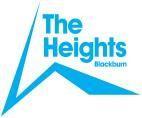 Please Return Completed Forms to: enquiries@theheightsfreeschool.org The Heights Blackburn Alternative Provision Referral Form  All sections must be completed before the application is processed. Failure to do so will slow down the referral. The Heights Blackburn Alternative Provision Referral Form  All sections must be completed before the application is processed. Failure to do so will slow down the referral. The Heights Blackburn Alternative Provision Referral Form  All sections must be completed before the application is processed. Failure to do so will slow down the referral. The Heights Blackburn Alternative Provision Referral Form  All sections must be completed before the application is processed. Failure to do so will slow down the referral. Details of Young PersonDetails of Young PersonDetails of Young PersonDetails of Young PersonFirst Name(s) SurnameGenderEthnicityFirst LanguageReligionD.O.BYear GroupFree School Meals        Yes                          NoUPNUCIULNPreferred Start DateAddress Including Post CodeTelephone NumberParent/Carer Details1st Contact2nd Contact2nd ContactFirst NameSurname (including title) Relationship to Young PersonTelephone NumberAddress if different from pupil’s homeSEND InformationSEND InformationSEND InformationSEND InformationSEND InformationSEND InformationIs the student on your SEND register?      Yes                 No     Yes                 NoDoes the student have an EHCP or equivalent? Does the student have an EHCP or equivalent?     Yes                 NoHas the student had any input from an Educational Psychologist?     Yes                 No     Yes                 NoHas the student received any additional support in or out of class?Has the student received any additional support in or out of class?    Yes                 NoDo parents have any concerns regarding any SEND issues?      Yes                 No      Yes                 No Please include the contact details of your Sendco.Please include the contact details of your Sendco.Main NeedsMain NeedsMain NeedsMain NeedsMain NeedsMain NeedsDoes the Student display any difficulties concerning:  Does the Student display any difficulties concerning:  Does the Student display any difficulties concerning:  Does the Student display any difficulties concerning:  Does the Student display any difficulties concerning:  Does the Student display any difficulties concerning:  Speech and LanguageDyslexiaDyspraxiaSpeech and LanguageDyslexiaDyspraxiaSpeech and LanguageDyslexiaDyspraxiaASDADHDOtherASDADHDOtherASDADHDOtherMedical/Health InformationMedical/Health InformationMedical/Health InformationMedical/Health InformationMedical/Health InformationMedical/Health InformationDoes the student have any medical issues that we need to be aware of?    Yes                  No    Yes                  NoIs the student currently taking any medications?Is the student currently taking any medications?    Yes                 No      SafeguardingSafeguardingSafeguardingSafeguardingSafeguardingSafeguardingIs the young person subject to a Child Protection Plan?  Is the young person subject to a Child Protection Plan?  Is the young person subject to a Child Protection Plan?  Is the young person subject to a Child Protection Plan?               Yes                                      No              Yes                                      No Safeguarding status:(please give details)Safeguarding status:(please give details)Safeguarding status:(please give details)Safeguarding status:(please give details)   CIOC            CP                CIN              CAF   CIOC            CP                CIN              CAFName of Social Worker Name of Social Worker Telephone Number/Email AddressTelephone Number/Email AddressReferring SchoolReferring SchoolReferring SchoolReferring SchoolName of School Name Position Telephone Number Email % Attendance Has this student had exclusions?     Yes               No     % Authorised Absence Number of days% Unauthorised Absence Number of occasionsAcademicAcademicAcademicAcademicKey Stage 2 results Maths:English:CAT scoresReading AgeSpelling AgeReason for Referral (please explain)Reason for Referral (please explain)Reason for Referral (please explain)Reason for Referral (please explain)Home Situation (please explain)Home Situation (please explain)Home Situation (please explain)Home Situation (please explain)Have the young person’s parents/carers been contacted and are they in agreement with this referral?Have the young person’s parents/carers been contacted and are they in agreement with this referral?Have the young person’s parents/carers been contacted and are they in agreement with this referral?    Yes                 NoDoes the Young Person agree with the referral?Does the Young Person agree with the referral?Does the Young Person agree with the referral?    Yes                 NoAdditional Documentation Required: Included – please tick 1. Copy of Attendance record 2. Latest Academic report3. Exclusion history with reasons 4. Copies of EP reports, medical reports and information from other agencies if appropriate5. Copy of EHCP/IPRA if appropriate 6. Copy of TAF plans if appropriatePROVIDER THE HEIGHTS BLACKBURN with DARWEN REFERRING SCHOOL SIGNED: Gary Holding Headteacher  The Heights Blackburn with Darwen Gary Holding SIGNED Name Position DATE 